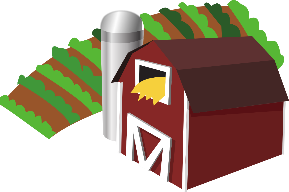 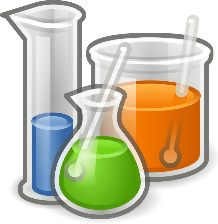 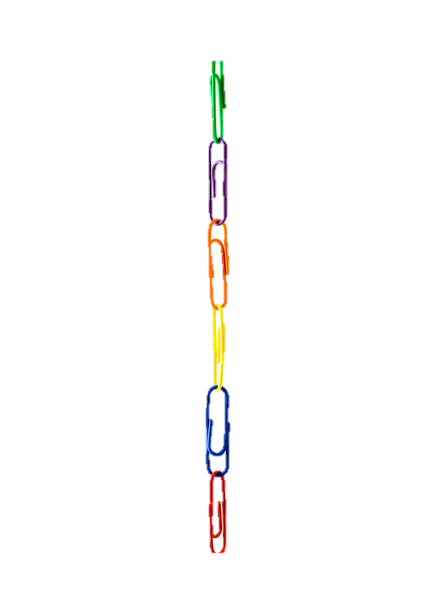 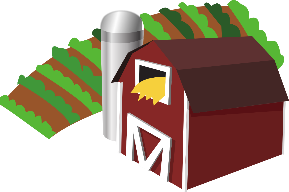 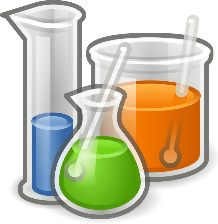 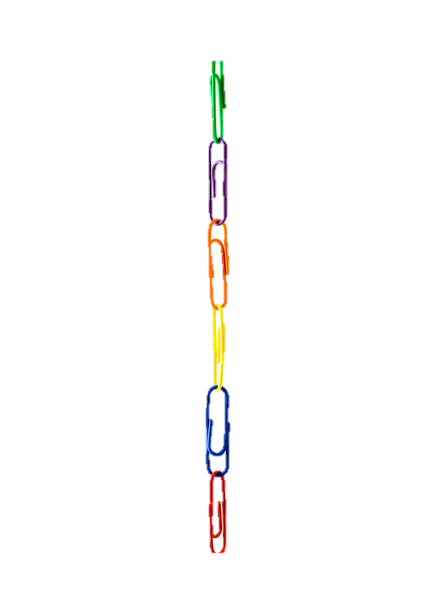 When asked where you get your pizza, many students think of a pizza delivery store. However, if you trace all of the ingredients in your pizza back to where they originate, you will discover they all come from a farm. Many different kinds of farmers are needed to produce the ingredients for your pizza.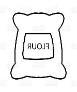 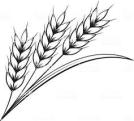 A wheat farmer raises the wheat that will be turned into flour for the crust.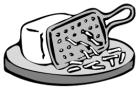 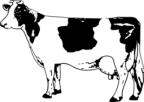 A dairy farmer raises the cows that will produce milk to make the cheese. A fruit and vegetable farmer raises the tomatoes that will be used to make the sauce.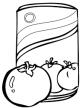 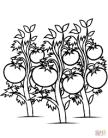 A pig farmer raises the pigs that will be used to make the sausage and pepperoni for your pizza. 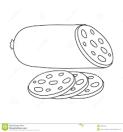 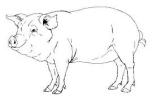 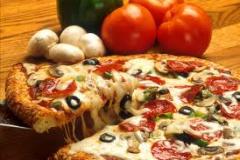 An herb farmer grows the herbs that season the pizza like oregano and basil. Sometimes these herbs are added fresh and sometimes they’re dried first and sprinkled on.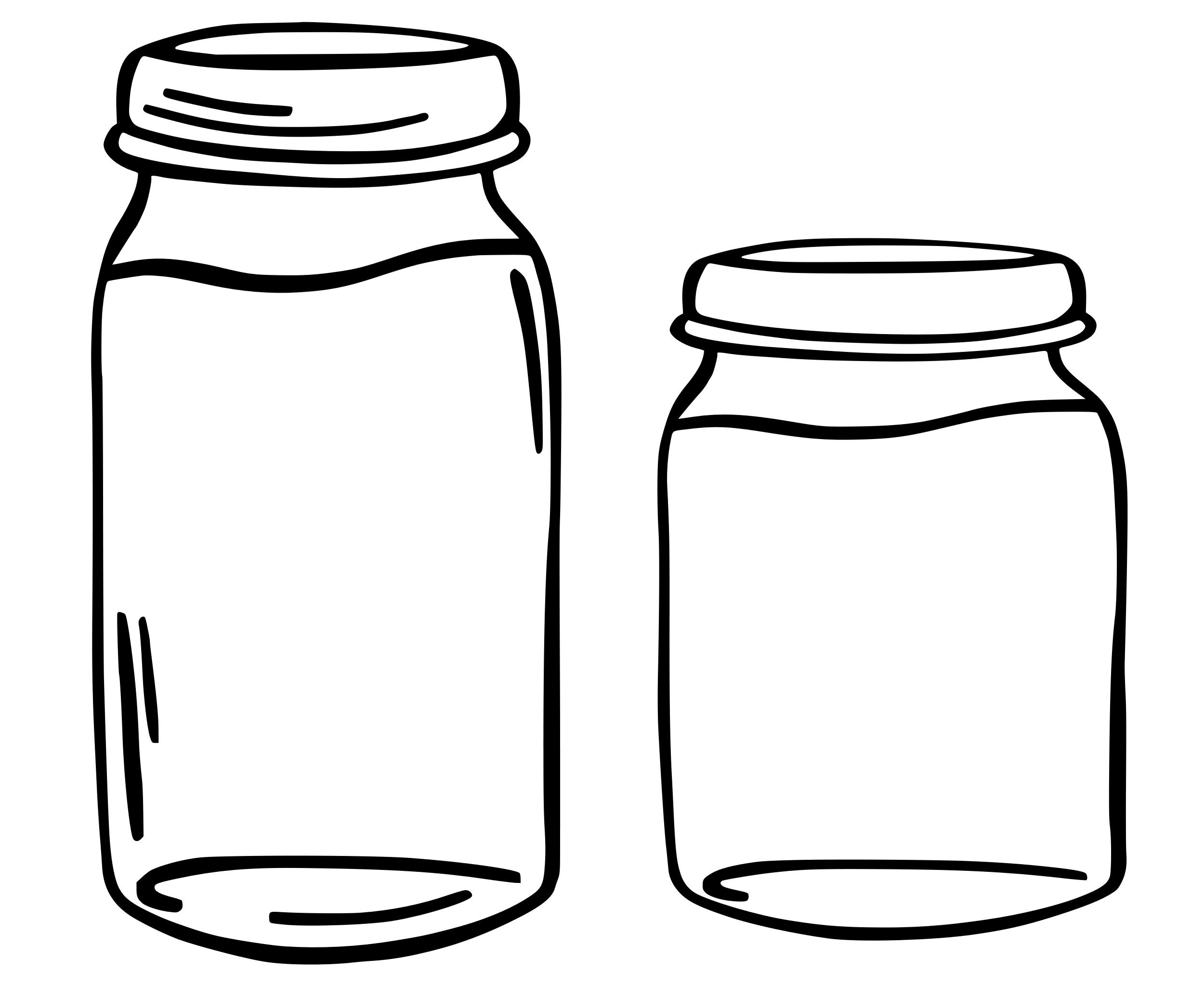 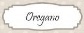 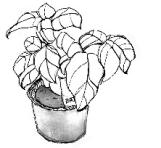 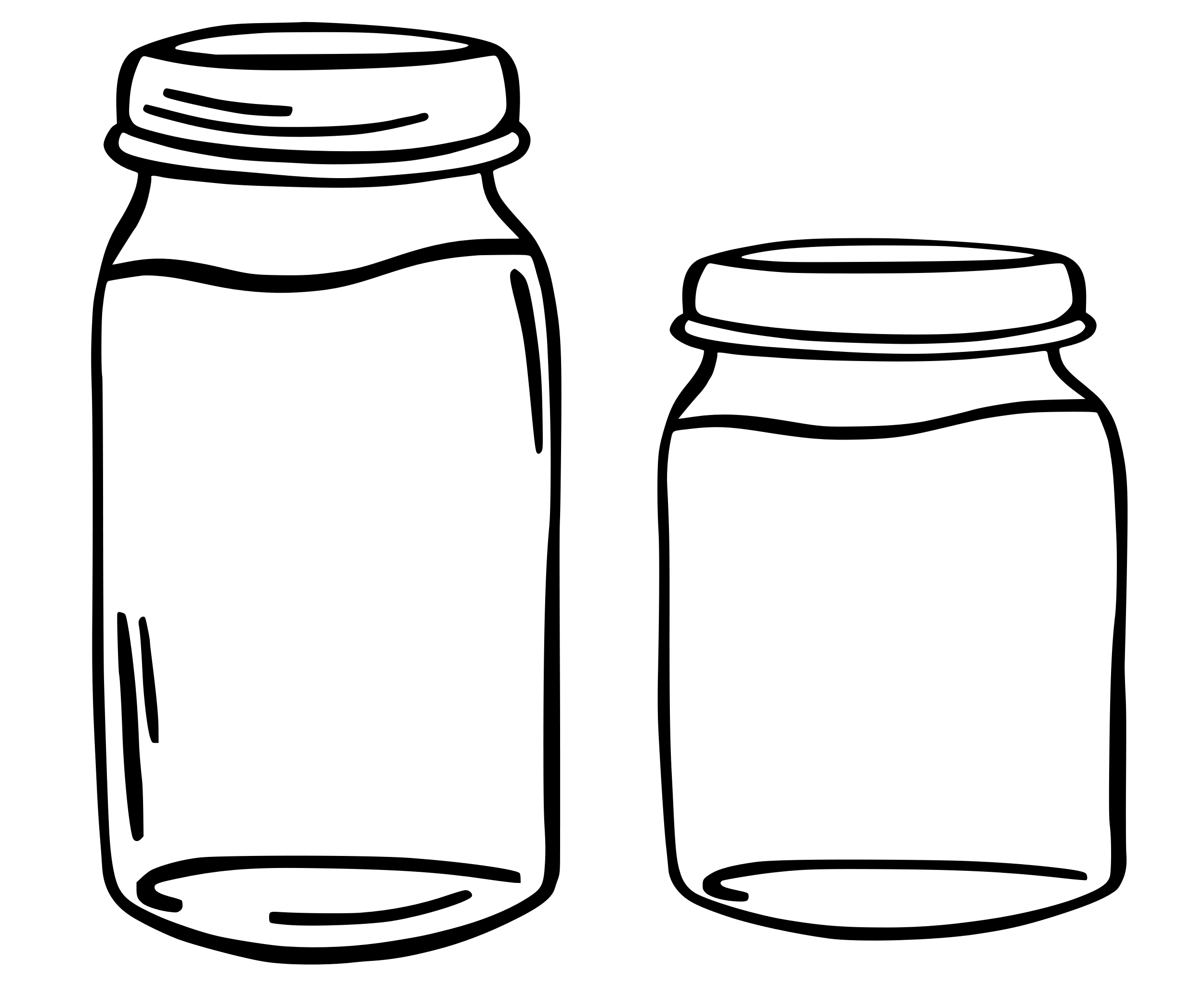 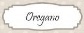 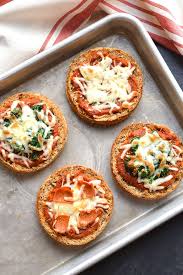 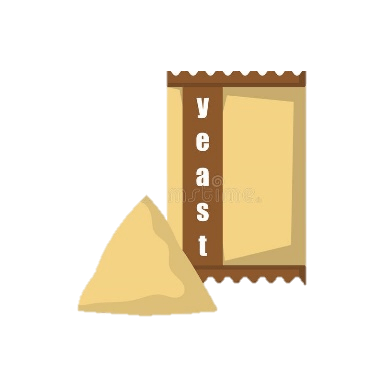 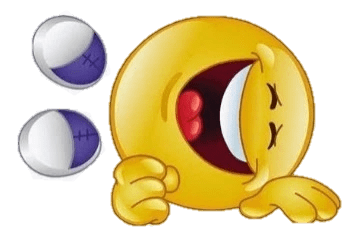 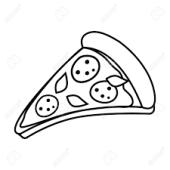 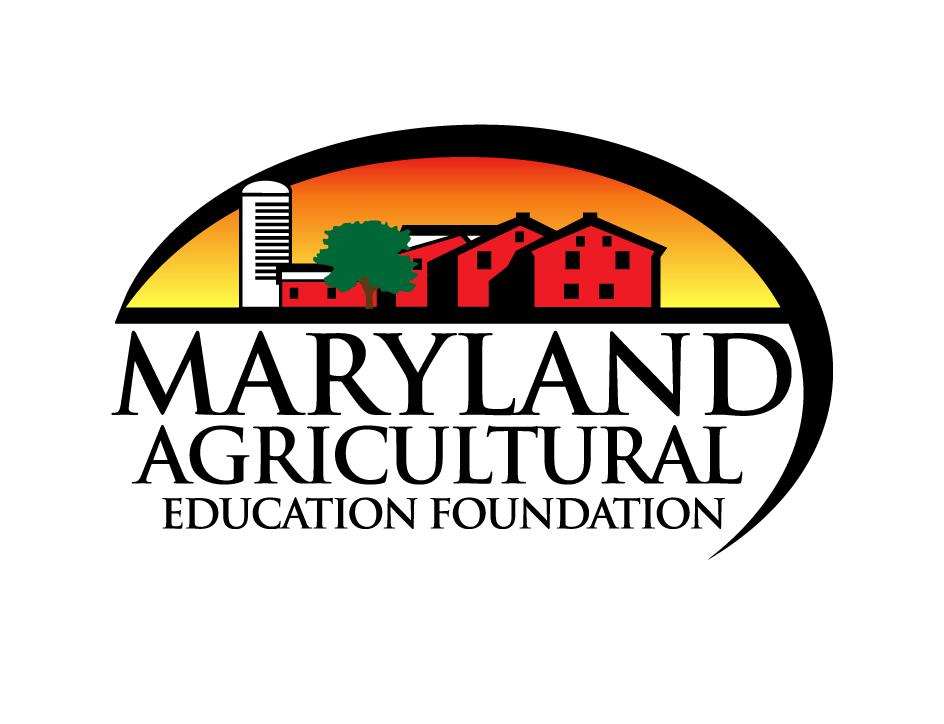 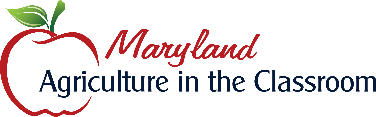 